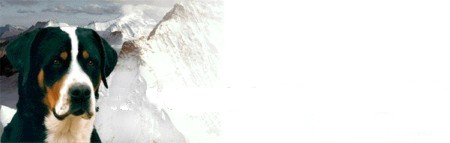 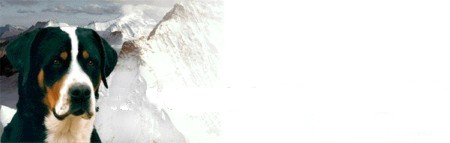 Registered Name: _________________________________________ Registration #:_______________ Call Name: ______________Names of Owners: _________________________________________Address of Owner: _________________________________________Name of Handler: __________________________________________(if different from Owner)Date(s) of Pack Event: _____October 13th & 14th,  2018		Signature of Coordinator______________________________________Weight of Dog: ____________ Weight Carried:_______	Percent Carried: 20%Location of Pack Event Captain William Clark Waterfront Park, Washougal, WADescription of Hike Back to Back 8 mile hikes earning two legs towards title (16 miles total)Pack Dog Events are a strenuous physical activity.  The owner and handler of registered dog accepts full responsibility for the conditioning and condition of both dog and human participant.  The Greater Swiss Mountain Dog Club of America will not be held liable for any injuries occurred to either dog or humans.Signature of Owner and Handler _____________________________________________Pack Event CoordinatorsCOORDINATOR INFORMATION: April Wojcik / aprillcopeland@yahoo.com / (360) 921-3694Hikes are to be conducted with the safety and well being of the GSMDs and Handlers in mind.  The Hike Coordinator is authorized to make any necessary decisions to protect the safety and well being of the GSMDs and Handlers.  